DIRECCION DE INVESTIGACION CIENTIFICA Y TECNOLOGICA VICERRECTORADO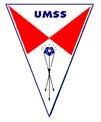 UNIVERSIDAD MAYOR DE SAN SIMONCódigo: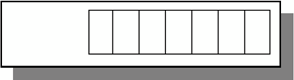 FORMULARIO DE PRESENTACION DE NECESIDADES O PROBLEMAS (Señale brevemente los datos requeridos en el presente formulario)1/22/2DATOS DE IDENTIFICACIÓN DE LA ORGANIZACIÓN O INSTITUCION SOLICITANTEDATOS DE IDENTIFICACIÓN DE LA ORGANIZACIÓN O INSTITUCION SOLICITANTEDATOS DE IDENTIFICACIÓN DE LA ORGANIZACIÓN O INSTITUCION SOLICITANTEDATOS DE IDENTIFICACIÓN DE LA ORGANIZACIÓN O INSTITUCION SOLICITANTEDATOS DE IDENTIFICACIÓN DE LA ORGANIZACIÓN O INSTITUCION SOLICITANTENombre de la organización o institución: Gobierno Autónomo Municipal de CochabambaNombre de la organización o institución: Gobierno Autónomo Municipal de CochabambaNombre de la organización o institución: Gobierno Autónomo Municipal de CochabambaNombre de la organización o institución: Gobierno Autónomo Municipal de CochabambaNombre de la organización o institución: Gobierno Autónomo Municipal de CochabambaSigla: GAMCTeléfono: 4505021Teléfono: 4505021Teléfono: 4505021Fax: 591 - 4258030Dirección: Plaza 14 de Septiembre, esquina Templo Compañía de Jesús, Bautista y General Achá.Dirección: Plaza 14 de Septiembre, esquina Templo Compañía de Jesús, Bautista y General Achá.Dirección: Plaza 14 de Septiembre, esquina Templo Compañía de Jesús, Bautista y General Achá.Dirección: Plaza 14 de Septiembre, esquina Templo Compañía de Jesús, Bautista y General Achá.Dirección: Plaza 14 de Septiembre, esquina Templo Compañía de Jesús, Bautista y General Achá.Página Web: http://www.cochabamba.bo/Página Web: http://www.cochabamba.bo/Página Web: http://www.cochabamba.bo/Correo electrónico: contactos@cochabamba.boCorreo electrónico: contactos@cochabamba.boNombre de la Máxima Autoridad Ejecutiva: Dr. Marvell José María Leyes JustinianoNombre de la Máxima Autoridad Ejecutiva: Dr. Marvell José María Leyes JustinianoNombre de la Máxima Autoridad Ejecutiva: Dr. Marvell José María Leyes JustinianoNombre de la Máxima Autoridad Ejecutiva: Dr. Marvell José María Leyes JustinianoNombre de la Máxima Autoridad Ejecutiva: Dr. Marvell José María Leyes JustinianoCorreo electrónico:Correo electrónico:Correo electrónico:Cargo: Alcalde del Gobierno Autónomo Municipal de CochabambaCargo: Alcalde del Gobierno Autónomo Municipal de CochabambaTeléfono fijo: 4258030Teléfono fijo: 4258030Celular:Celular:Celular:Nombre del responsable de la presentación del Formulario: Arq. F. Manuel Prado SuarezNombre del responsable de la presentación del Formulario: Arq. F. Manuel Prado SuarezNombre del responsable de la presentación del Formulario: Arq. F. Manuel Prado SuarezNombre del responsable de la presentación del Formulario: Arq. F. Manuel Prado SuarezNombre del responsable de la presentación del Formulario: Arq. F. Manuel Prado SuarezCorreo electrónico:  pradosuarez@gmail.comCorreo electrónico:  pradosuarez@gmail.comCorreo electrónico:  pradosuarez@gmail.comCargo: Secretario de PlanificaciónCargo: Secretario de PlanificaciónTeléfono fijo: 4505021Teléfono fijo: 4505021Celular: 72267420Celular: 72267420Celular: 72267420DATOS DE LA ORGANIZACION O INSTITUCION SOLICITANTEDATOS DE LA ORGANIZACION O INSTITUCION SOLICITANTEDATOS DE LA ORGANIZACION O INSTITUCION SOLICITANTEDATOS DE LA ORGANIZACION O INSTITUCION SOLICITANTEDATOS DE LA ORGANIZACION O INSTITUCION SOLICITANTEDescripción de los aspectos generales:La red de colectores pluvialesGobierno Autónomo Municipal de Cochabamba, municipio ciudad capital, con autonomía de gestión de acuerdo a laCPE y la Ley de Descentralización y Autonomías.Descripción de los aspectos generales:La red de colectores pluvialesGobierno Autónomo Municipal de Cochabamba, municipio ciudad capital, con autonomía de gestión de acuerdo a laCPE y la Ley de Descentralización y Autonomías.Descripción de los aspectos generales:La red de colectores pluvialesGobierno Autónomo Municipal de Cochabamba, municipio ciudad capital, con autonomía de gestión de acuerdo a laCPE y la Ley de Descentralización y Autonomías.Descripción de los aspectos generales:La red de colectores pluvialesGobierno Autónomo Municipal de Cochabamba, municipio ciudad capital, con autonomía de gestión de acuerdo a laCPE y la Ley de Descentralización y Autonomías.Descripción de los aspectos generales:La red de colectores pluvialesGobierno Autónomo Municipal de Cochabamba, municipio ciudad capital, con autonomía de gestión de acuerdo a laCPE y la Ley de Descentralización y Autonomías.NECESIDADES O PROBLEMAS PRIORITARIOS A SOLUCIONARNECESIDADES O PROBLEMAS PRIORITARIOS A SOLUCIONARNECESIDADES O PROBLEMAS PRIORITARIOS A SOLUCIONARNECESIDADES O PROBLEMAS PRIORITARIOS A SOLUCIONARNECESIDADES O PROBLEMAS PRIORITARIOS A SOLUCIONARa) Exposición de la necesidad:Se ve la necesidad de elaborar proyectos de drenaje urbano y de torrenteras sin contar con datos de intensidades de precipitación pluvial y la hidrología procesada para la obtención de caudales de diseño de las obras.a) Exposición de la necesidad:Se ve la necesidad de elaborar proyectos de drenaje urbano y de torrenteras sin contar con datos de intensidades de precipitación pluvial y la hidrología procesada para la obtención de caudales de diseño de las obras.a) Exposición de la necesidad:Se ve la necesidad de elaborar proyectos de drenaje urbano y de torrenteras sin contar con datos de intensidades de precipitación pluvial y la hidrología procesada para la obtención de caudales de diseño de las obras.a) Exposición de la necesidad:Se ve la necesidad de elaborar proyectos de drenaje urbano y de torrenteras sin contar con datos de intensidades de precipitación pluvial y la hidrología procesada para la obtención de caudales de diseño de las obras.a) Exposición de la necesidad:Se ve la necesidad de elaborar proyectos de drenaje urbano y de torrenteras sin contar con datos de intensidades de precipitación pluvial y la hidrología procesada para la obtención de caudales de diseño de las obras.b) Justificación de la necesidad o problema a resolver:La necesidad de atender las demandas de diseño de proyectos de drenaje pluvial, siendo que se ha incrementado la impermeabilización del área urbanizada. Por  lo tanto se requiere información hidrológica por zonas y/ó por torrenteras.b) Justificación de la necesidad o problema a resolver:La necesidad de atender las demandas de diseño de proyectos de drenaje pluvial, siendo que se ha incrementado la impermeabilización del área urbanizada. Por  lo tanto se requiere información hidrológica por zonas y/ó por torrenteras.b) Justificación de la necesidad o problema a resolver:La necesidad de atender las demandas de diseño de proyectos de drenaje pluvial, siendo que se ha incrementado la impermeabilización del área urbanizada. Por  lo tanto se requiere información hidrológica por zonas y/ó por torrenteras.b) Justificación de la necesidad o problema a resolver:La necesidad de atender las demandas de diseño de proyectos de drenaje pluvial, siendo que se ha incrementado la impermeabilización del área urbanizada. Por  lo tanto se requiere información hidrológica por zonas y/ó por torrenteras.b) Justificación de la necesidad o problema a resolver:La necesidad de atender las demandas de diseño de proyectos de drenaje pluvial, siendo que se ha incrementado la impermeabilización del área urbanizada. Por  lo tanto se requiere información hidrológica por zonas y/ó por torrenteras.c) Con que fuente de financiamiento cuenta o podría contar la organización o institución para aplicar laspropuestas de solución a la necesidad o problema.El GAMC no cuenta con NINGUN TIPO DE FINANCIAMIENTO, pues no tiene competencias en investigación, sin embargo pone a disposición del investigador la información concreta para implementar realmente la investigación en los estudios de pre inversión que realiza, y luego estos se ejecuten por el área organizacional municipal respectivac) Con que fuente de financiamiento cuenta o podría contar la organización o institución para aplicar laspropuestas de solución a la necesidad o problema.El GAMC no cuenta con NINGUN TIPO DE FINANCIAMIENTO, pues no tiene competencias en investigación, sin embargo pone a disposición del investigador la información concreta para implementar realmente la investigación en los estudios de pre inversión que realiza, y luego estos se ejecuten por el área organizacional municipal respectivac) Con que fuente de financiamiento cuenta o podría contar la organización o institución para aplicar laspropuestas de solución a la necesidad o problema.El GAMC no cuenta con NINGUN TIPO DE FINANCIAMIENTO, pues no tiene competencias en investigación, sin embargo pone a disposición del investigador la información concreta para implementar realmente la investigación en los estudios de pre inversión que realiza, y luego estos se ejecuten por el área organizacional municipal respectivac) Con que fuente de financiamiento cuenta o podría contar la organización o institución para aplicar laspropuestas de solución a la necesidad o problema.El GAMC no cuenta con NINGUN TIPO DE FINANCIAMIENTO, pues no tiene competencias en investigación, sin embargo pone a disposición del investigador la información concreta para implementar realmente la investigación en los estudios de pre inversión que realiza, y luego estos se ejecuten por el área organizacional municipal respectivac) Con que fuente de financiamiento cuenta o podría contar la organización o institución para aplicar laspropuestas de solución a la necesidad o problema.El GAMC no cuenta con NINGUN TIPO DE FINANCIAMIENTO, pues no tiene competencias en investigación, sin embargo pone a disposición del investigador la información concreta para implementar realmente la investigación en los estudios de pre inversión que realiza, y luego estos se ejecuten por el área organizacional municipal respectivad) Si se encontrase una solución al problema o necesidad, que impacto tendría en el medio ambiente, cambio climático o la pobreza:Tendría un impacto importante en el medio ambiente y en la optimización del funcionamiento de los sistemas básicos de acuerdo a la cantidad de proyectos que se realicen.d) Si se encontrase una solución al problema o necesidad, que impacto tendría en el medio ambiente, cambio climático o la pobreza:Tendría un impacto importante en el medio ambiente y en la optimización del funcionamiento de los sistemas básicos de acuerdo a la cantidad de proyectos que se realicen.d) Si se encontrase una solución al problema o necesidad, que impacto tendría en el medio ambiente, cambio climático o la pobreza:Tendría un impacto importante en el medio ambiente y en la optimización del funcionamiento de los sistemas básicos de acuerdo a la cantidad de proyectos que se realicen.d) Si se encontrase una solución al problema o necesidad, que impacto tendría en el medio ambiente, cambio climático o la pobreza:Tendría un impacto importante en el medio ambiente y en la optimización del funcionamiento de los sistemas básicos de acuerdo a la cantidad de proyectos que se realicen.d) Si se encontrase una solución al problema o necesidad, que impacto tendría en el medio ambiente, cambio climático o la pobreza:Tendría un impacto importante en el medio ambiente y en la optimización del funcionamiento de los sistemas básicos de acuerdo a la cantidad de proyectos que se realicen.e) Que expectativas tiene sobre la colaboración con la UMSS:La UMSS es el principal centro de investigación departamental y estudios, incrementa su capacidad y propósito de contribuir a su sociedad, con investigaciones prácticas y aplicables. Conocemos también que cuenta con recursose) Que expectativas tiene sobre la colaboración con la UMSS:La UMSS es el principal centro de investigación departamental y estudios, incrementa su capacidad y propósito de contribuir a su sociedad, con investigaciones prácticas y aplicables. Conocemos también que cuenta con recursose) Que expectativas tiene sobre la colaboración con la UMSS:La UMSS es el principal centro de investigación departamental y estudios, incrementa su capacidad y propósito de contribuir a su sociedad, con investigaciones prácticas y aplicables. Conocemos también que cuenta con recursose) Que expectativas tiene sobre la colaboración con la UMSS:La UMSS es el principal centro de investigación departamental y estudios, incrementa su capacidad y propósito de contribuir a su sociedad, con investigaciones prácticas y aplicables. Conocemos también que cuenta con recursose) Que expectativas tiene sobre la colaboración con la UMSS:La UMSS es el principal centro de investigación departamental y estudios, incrementa su capacidad y propósito de contribuir a su sociedad, con investigaciones prácticas y aplicables. Conocemos también que cuenta con recursosespecíficos para investigación y además dirigiendo sus competencias a la demanda de la sociedad a la cual sirve elimpacto en sus resultados de investigación son mayores cuando se orienta a la demanda social.f) Señale las organizaciones o instituciones que usted conoce con problemas similares:Todas las zonas del país con problemas de anegamiento é inclusive inundaciones que carecen de control.g) La organización o institución cuenta actualmente con personal técnico que realiza actividades relacionadascon el Desarrollo de Proyectos Investigación:La investigación requiere de personal específico para tal fin, siendo que la institución no cuenta con personal con formación en hidrología.h) Actualmente su Institución recibe estudiantes becados, para prácticas empresariales o tesistas de la UMSS.Indiqué cuantos y bajo cuál de las modalidades:Recibe regularmente principalmente tesistas  a petición de la Universidad, siendo el Municipio una instancia muy grande no se tiene información agregada al respecto, la misma podría ser obtenida de la Dirección de Recursos Humanos.COMPROMISO DE COLABORACION INSTITUCIONALLa máxima autoridad de la organización o institución y el responsable de la presentación de la necesidad noscomprometemos a proporcionar información sustentable y oportuna, a requerimiento de los investigadores de la UMSS, permitir el acceso a las instalaciones para la formulación del Proyecto de Investigación que genere como resultado una propuesta para solucionar la necesidad o problema planteado y autorizamos la publicación de este Formulario para poner a disposición del plantel de Investigadores de la UMSS.……………………………………………………………………………………..           .…………………………………………………………………………FIRMA DEL RESPONSBLE DE LA PRESENTACION DEL FORMULARIO             FIRMA Y SELLO DE LA MAXIMA AUTORIDAD EJECUTIVAFecha de presentación: Cochabamba 30 de octubre de 2017